.Intro: 16	countsS1:	Step , together, cross shuffle, rock, recover, coaster 1/4 turn LS2:	Rocking chair, 1/2 turn R, 1/4 turn R, togetherS:3	Cross, 1/4 turn L, sailor 1/4 turn L, rock, recover, coaster stepS4:	Step, touch, 1/4 R step, touch, 1/4 R step, touch, shuffle 1/4 RRestart after section 4 in walls 2 and 5S5:	Walk L-R fwd, rock, recover, step back, touch back, 3/4 turn R, step, touchS6:	Step, lock, step, lock, step, rock, recover, sailor 1/4 turn LS7:	Touch, together 1/2 turn R, mambo cross X 2S8:	1/4 turn L, 1/2 turn L, step 1/2 turn  L, kick ball step X 2Contact: trilund@online.noShow Me Your (Dance Moves)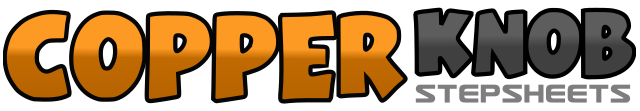 .......Count:64Wall:4Level:Intermediate.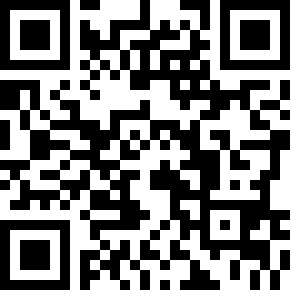 Choreographer:Trine Haukø Lund (NOR) - April 2018Trine Haukø Lund (NOR) - April 2018Trine Haukø Lund (NOR) - April 2018Trine Haukø Lund (NOR) - April 2018Trine Haukø Lund (NOR) - April 2018.Music:Dance Moves - Franc MoodyDance Moves - Franc MoodyDance Moves - Franc MoodyDance Moves - Franc MoodyDance Moves - Franc Moody........1-2Step LF to L(1), step RF next to LF(2)				123&4Cross LF in front of RF(3), step RF to R(&), cross LF in front of RF(3)				125-6Rock RF to R(5), recover on LF(6)				127&8Step RF behind LF(7), turn 1/4 L step LF forward(&), step RF forward(8)				91-2Rock LF forward(1), recover on RF(2)				93-4Rock LF backwards(3), recover on RF(4)				95-6Step LF forward(5), turn 1/2 R recover on RF((6)				37-8Turn 1/4 R step LF to L(7), step RF next to LF(8)				61-2Cross LF in front of RF(1), turn 1/4 L step RF backwards(2)				33&4Turn 1/4 L step LF backwards(3), step RF next to LF(&), step LF forward(4)				125-6Rock RF forward(5), recover on LF(6)				127&8Step RF backwards(7), step LF next to RF(&), step RF forward(8)				121-2Step LF to L(1), touch RF next to LF(2)				123-4Turn 1/4 R step RF forward(3), touch LF next to RF(4)				35-6Turn 1/4 R step LF to L(5), touch RF next to LF(6)				67&8Step RF to R(7), step LF next to RF(&), turn 1/4 R step RF forward(8)				91-2Walk LF forward(1), walk RF forward(2)				93&4Rock LF forward(3), recover on RF(&), step LF backwards(4)				95-6Touch RT backwards(5), turn 1/2 R step down on RF(6)				37-8Turn 1/4 R step LF to L(7), touch RT next to LF(8)				61-2Turn 1/4 R step RF forward(1), close LF behind RF(2)				93&4Step RF forward(3), step LF behind RF(&), step RF forward(4)				95-6Rock LF forward(5), recover on RF(6)				97&8Turn 1/4 L step LF backwards(7), step RF next to LF(&), step LF forward(8)				61-2Touch RT to R(1), step RF next to LF and turn 1/2 R(2)				123&4Rock LF to L(3), recover on RF(&), cross LF in front of RF(4)				125-6Touch RT to R(5), step RF next to LF, and turn 1/2 R(6)				67&8Rock LF to L(7), recover on RF(&), cross LF in front of RF(8)				61-2Turn 1/4 L step RF backwards(1), turn 1/2 L step LF forward(2)				93&4Step RF forward(3), turn 1/2 L recover on LF(&), step RF forward(4)				35&6Kick LF forward(5), step ball of LF next to RF(&), step RF forward(6)				37&8Kick LF forward(7), step ball of LF next to RF(&), step RF forward(8)				3